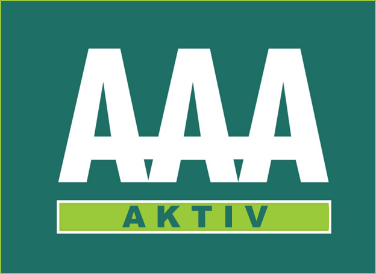 AAA – Allianz Aller ApothekerDr. Kerstin Kemmritzc/o Falken-Apotheke WeißenseeBuschallee 8813088 BerlinWahl zur Delegiertenversammlung der 16. Delegiertenversammlung der Apothekerkammer Berlin (Legislaturperiode 2025-2030)Zustimmung zur Aufnahme in einen Wahlvorschlag (§ 1 Abs. 4 Wahlordnung)Ein Bewerber oder eine Bewerberin kann nur auf einem Wahlvorschlag kandidieren.Hiermit stimme ich der Aufnahme in folgenden Wahlvorschlag zu:AAA – Allianz Aller ApothekerDr. Kerstin Kemmritz und Kolleg:innenBitte vollständig und deutlich lesbar ausfüllen mit der im Wählerverzeichnis eingetragenen Anschrift und anschließend bitte im Original an die Listenführerin schicken!3)Name, Vorname Titel, akad. GradStatus 1) 		         Beschäftigungsstätte 2)Straße, Nr. 3)PLZ, Ort 3)Telefondienstlich/privat bevorzugte EmailOrt, Datum 					Unterschrift Bewerber:in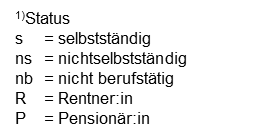 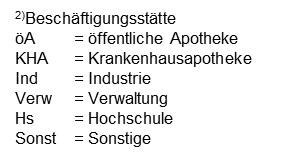 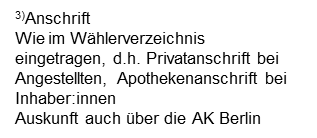 